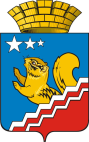 Свердловская областьГЛАВА ВОЛЧАНСКОГО ГОРОДСКОГО ОКРУГАпостановление15.02.2022  год	      	                                     	                                                            № 66г. ВолчанскОб утверждении состава межведомственной комиссии по вопросам социальной реабилитации лиц, отбывших уголовное наказание, на территории Волчанского городского округа В целях организации эффективной работы по социальной поддержке  реабилитации лиц, отбывших уголовное наказание, на территории Волчанского городского округа и в связи с кадровыми изменениями, руководствуясь Федеральным законом от 06 октября 2003 года № 131 «Об общих принципах организации местного самоуправления в Российской Федерации»,ПОСТАНОВЛЯЮ:Утвердить состав межведомственной комиссии по вопросам социальной реабилитации лиц, отбывших уголовное наказание, на территории Волчанского городского округа (прилагается).Признать утратившим силу постановление главы Волчанского городского округа от 18.01.2021  года № 15 «Об утверждении состава межведомственной комиссии по вопросам социальной реабилитации лиц, отбывших уголовное наказание».Разместить настоящее постановление на официальном сайте Волчанского городского округа в сети Интернет http://volchansk-adm.ru/.Контроль за исполнением настоящего постановления возложить на заместителя главы администрации Волчанского городского округа по социальным вопросам Бородулину И.В.Глава городского округа                                                                    А.В. Вервейн                                                                             УТВЕРЖДЕНпостановлением главыВолчанского городского округаОт 15.02.2022  года    № 66Состав межведомственной комиссии по вопросам социальной реабилитации лиц, отбывших уголовное наказание, на территории Волчанского городского округаВервейн Александр Вячеславович–Председатель комиссии, глава Волчанского городского округаБородулина Инна Вениаминовна–Заместитель председателя, заместитель главы администрации Волчанского городского округа по социальным вопросамСкоробогатова Юлия Александровна–Секретарь комиссии, старший инспектор организационного отдела администрации Волчанского городского округаЧлены комиссии:Члены комиссии:Члены комиссии:Члены комиссии:Адельфинская Ольга Валерьевна–Начальник муниципального органа, осуществляющего управление в сфере образования -  Отдела образования Волчанского городского округаБудылина Татьяна Олеговна–Директор государственного казенного учреждения службы занятости населения Свердловской области «Карпинский центр занятости» (по согласованию)Букреева Марина Сергеевна–Начальник территориального отраслевого исполнительного органа государственной власти  Свердловской области - Управление социальной политики Министерства социальной политики Свердловской области №15 (по согласованию)Вальтер Наталья Леонидовна–Председатель территориальной комиссии города Карпинска по делам несовершеннолетних и защите их прав (по согласованию)Воробьева  Анастасия Андреевна–Главный врач государственного автономного учреждения здравоохранения Свердловской области «Волчанская городская больница»  (по согласованию)Гаскарова Анна Сергеевна–Начальник организационного отдела администрации Волчанского городского округаГорбунова  Светлана Михайловна–Директор  государственного автономного учреждения социального обслуживания Свердловской области «Комплексный центр социального обслуживания населения города Волчанска» (по согласованию)Исакова Елена Юрьевна–Директор  государственного автономного профессионального образовательного учреждения Свердловской области «Карпинский машиностроительный техникум» (по согласованию)Калмыков Сергей Юрьевич–начальник Межмуниципального отдела Министерства внутренних дел Российской Федерации  «Краснотурьинский»  (по согласованию)Кузеванова Ирина Олеговна–Старший инспектор отдела жилищно-коммунального хозяйства, строительства и архитектуры администрации Волчанского городского округаПалецких Марина Владимировна–Главный редактор общественно – политической газеты «Волчанские вести» (по согласованию)Якупова Ольга Витальевна–Начальник филиала по Карпинскому городскому округу Федерального казенного учреждения «Уголовно-исполнительная инспекция Главного управления Федеральной службы исполнения наказаний по Свердловской области» (по согласованию)